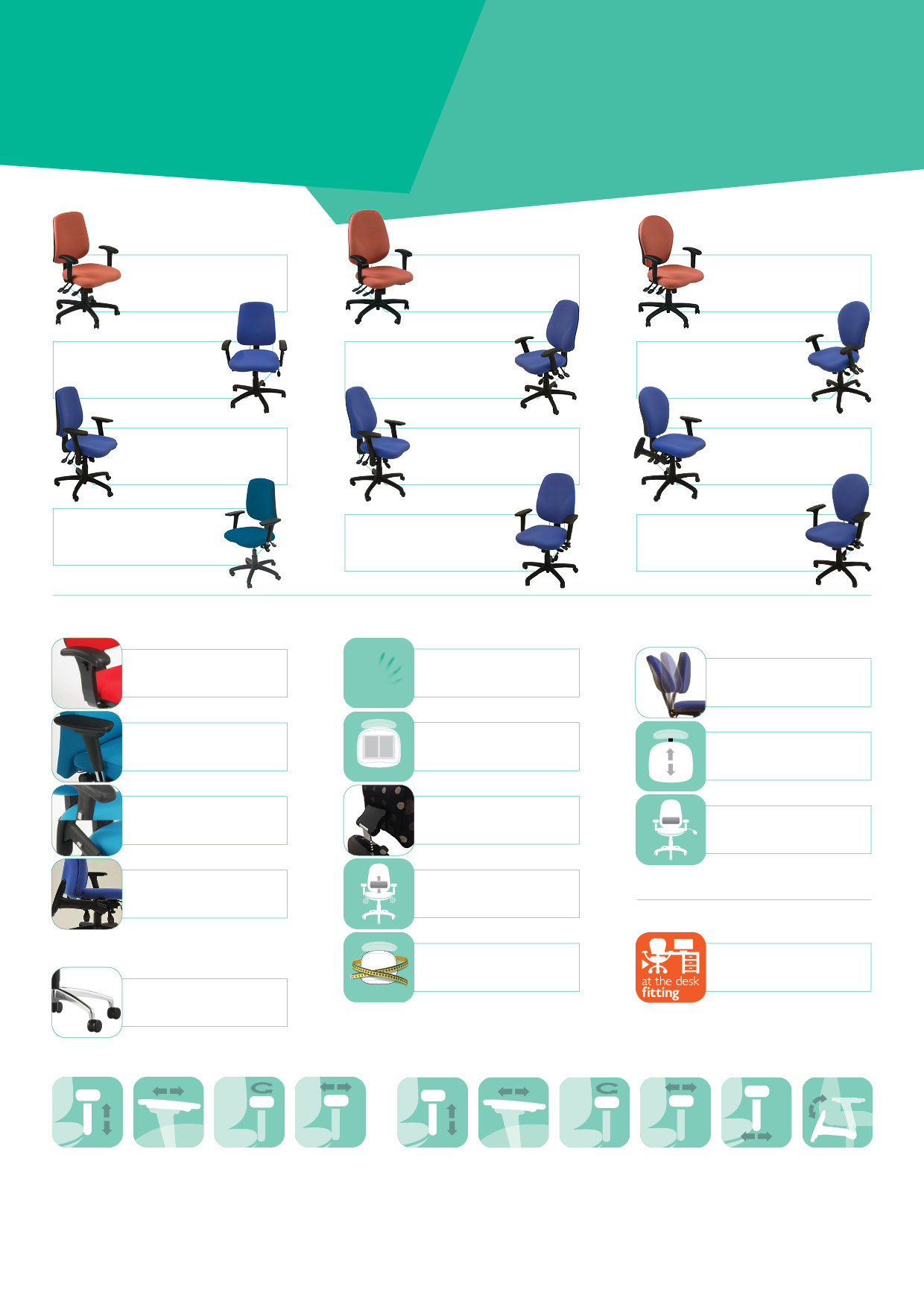 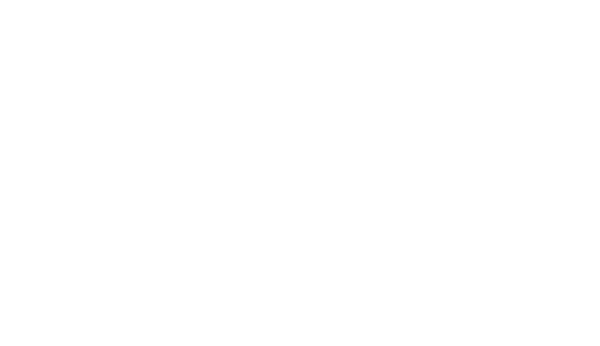 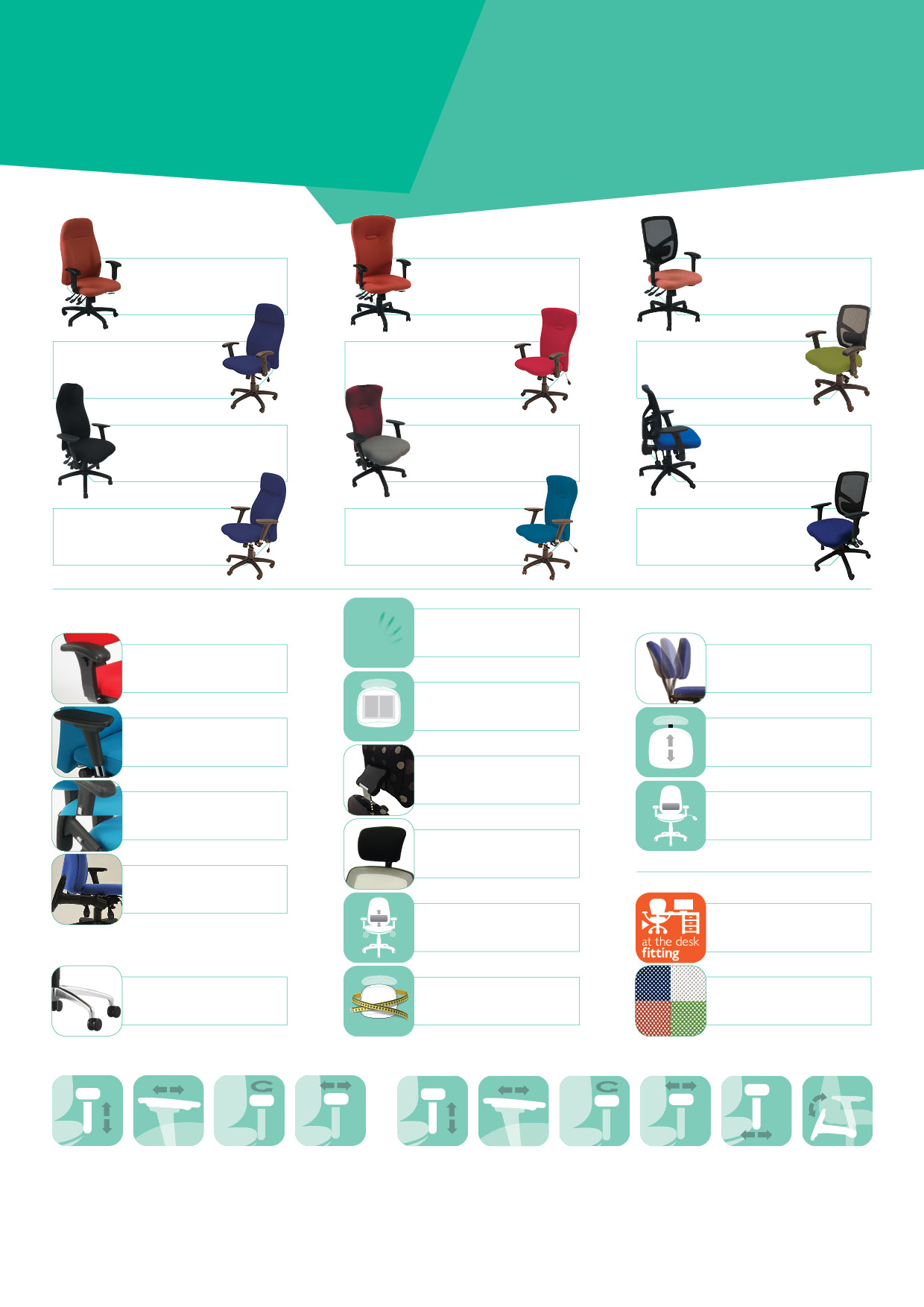 MetrageCOL1COL1>COMCOL1>COL2COL1>COL3COL1>COL4COL1>COL5COL1>COL6COL1>COL7COL1>COL80.8£288.00-£10.00£11.25£22.50£37.50£22.50£80.00£105.00£140.00MetrageCOL1COL1>COMCOL1>COL2COL1>COL3COL1>COL4COL1>COL5COL1>COL6COL1>COL7COL1>COL80.8£320.00-£10.00£11.25£22.50£37.50£55.00£80.00£105.00£140.001.9£438.00£-20.00£22.50£50.00£80.00£120.00£170.00£227.50£252.50